Собери плоды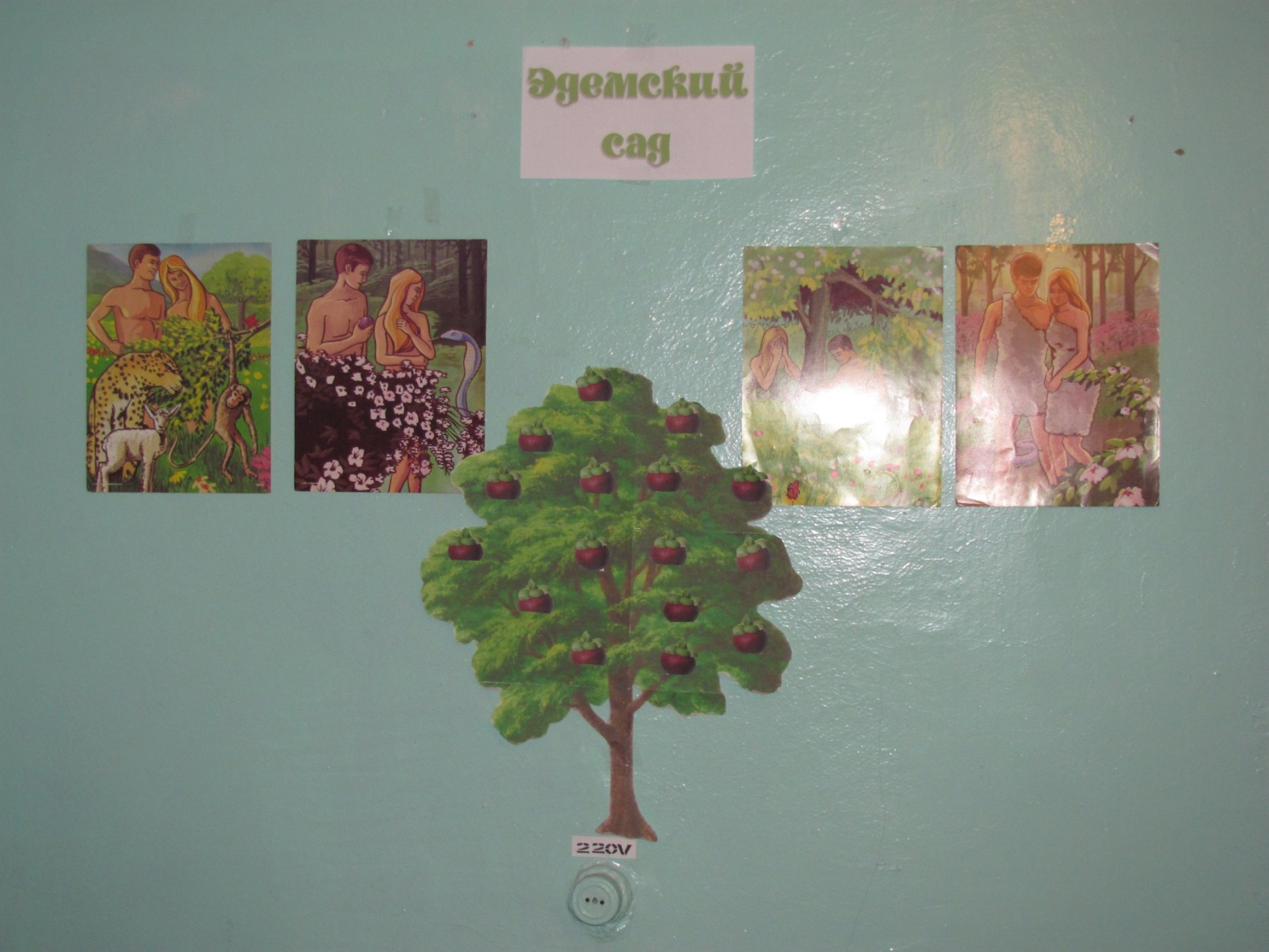 Дерево имеет разрезы, в которые вставлены плоды. Ребенок берет плод и отвечает на вопрос, который записан на обратной стороне плода.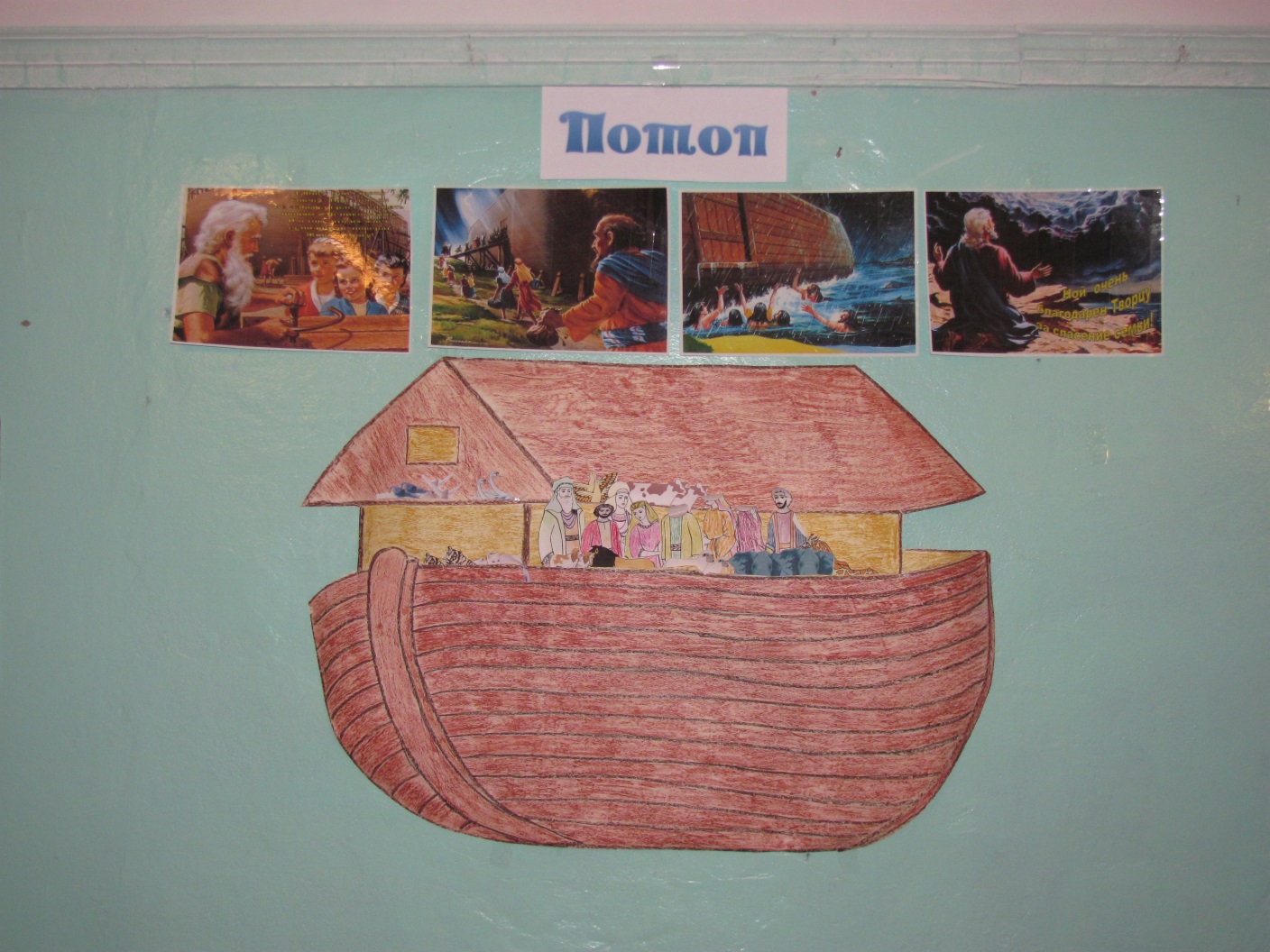 КовчегКовчег нарисован на ватмане и имеет разрезы, куда вставлены парные птицы, животные, люди (8 чел. – Ной и его семья). Ребенок выбирает себе персонаж и отвечает на вопрос, который прикреплен на обратной стороне.шарики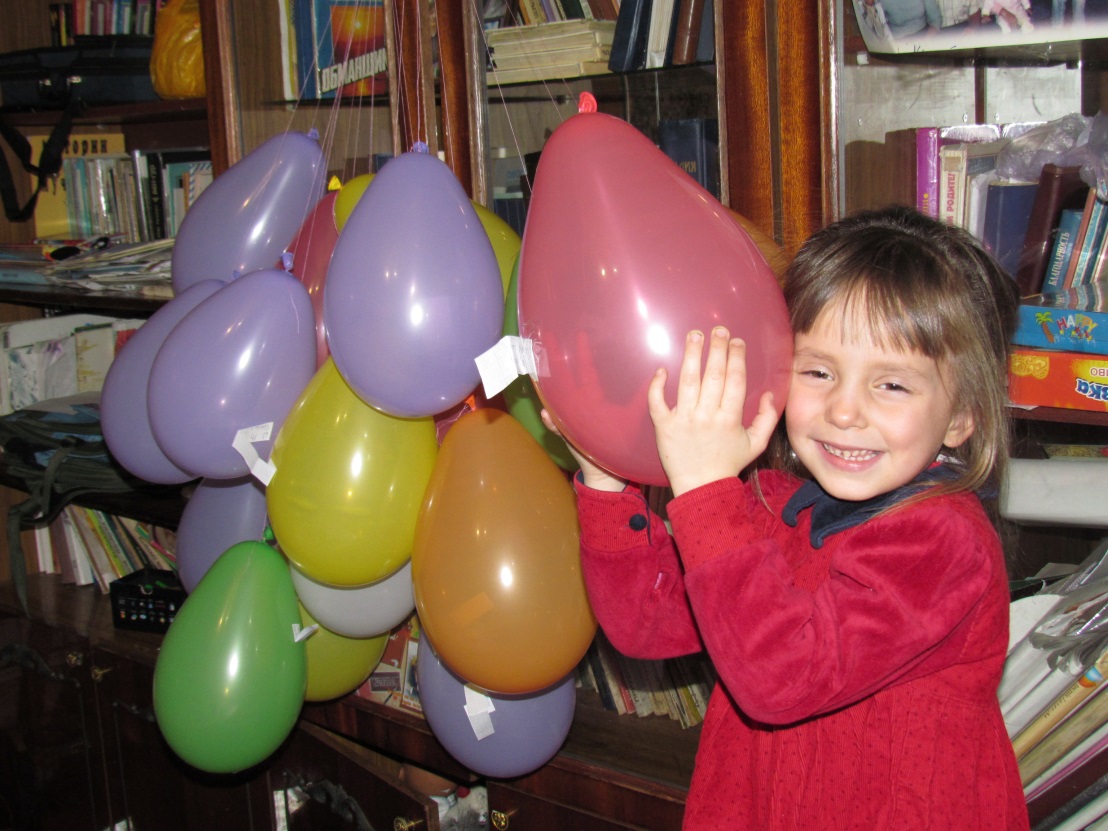 Вопросы прикрепить на шарики. Воздушные шарики можно разместить все вместе или по одному по всему классу. Вопросы можно размещать и внутри шарика, но тогда, чтобы достать вопрос, необходимо лопнуть шарик. Старшим это интересно, но для младших лучше шарик отдать ребенку целый.